Instructions:  Use this form for reporting the results of follow-up soil sampling where petroleum-contaminated soil (PCS) has been spread at a land treatment site for a specific batch of soil. Follow-up soil sampling is required in June and October until all results are less than 100 milligrams per kilogram (mg/kg), for gasoline range organics (GRO) or diesel range organics (DRO). The necessary number of samples for each sampling event is equivalent to the number of grab samples required for the Request to land treat petroleum-contaminated soil form approval.BackgroundSoil application informationReport results in mg/kg. Use less than symbols to show the report level.Copies of laboratory results and chain of custody forms must be attached as Section IV: Appendix A.Local officialsA copy of this form must be sent to the appropriate local government officials for the location of the land treatment site before or simultaneously with submittal to the MPCA.County officialCity, Township or Tribal government officialCertificationUnder Minn. R. 7000.0300, I certify under penalty of law that I am familiar with this document and all attachments submitted herein and based on my inquiry of those individuals immediately responsible for obtaining the information I believe the submitted information is true, accurate and complete, or I may be subject to civil penalties.AppendixSubmission of formSubmit the completed form and all attachments to the Petroleum Remediation Program via MN.SoilTreatment.MPCA@state.mn.us.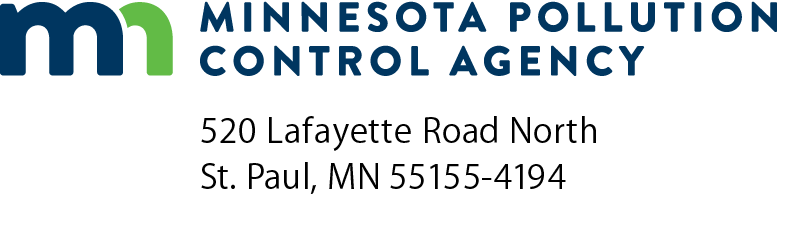 Soil monitoring results for land treated petroleum-contaminated soilPetroleum Remediation ProgramGuidance document 3-07Doc Type: Environmental Development/GuidanceLand treatment site ID:PRELeak site or other site ID:LS00Land treatment site ownerLand treatment site ownerLand treatment site ownerLand treatment site ownerLand treatment site ownerLand treatment site ownerLand treatment site ownerLand treatment site ownerLand treatment site ownerIndividual or corporate name:Individual or corporate name:Individual or corporate name:Individual or corporate name:Mailing address:Mailing address:Mailing address:City:State:Zip code:Email address:Email address:Phone number:Land treatment site operatorLand treatment site operatorLand treatment site operatorLand treatment site operatorLand treatment site operatorLand treatment site operatorLand treatment site operatorLand treatment site operatorLand treatment site operatorIndividual or corporate name:Individual or corporate name:Individual or corporate name:Individual or corporate name:Mailing address:Mailing address:Mailing address:City:State:Zip code:Email address:Email address:Phone number:Responsible party information for soil batchResponsible party information for soil batchResponsible party information for soil batchResponsible party information for soil batchResponsible party information for soil batchResponsible party information for soil batchResponsible party information for soil batchResponsible party information for soil batchResponsible party information for soil batchIndividual or corporate name:Individual or corporate name:Individual or corporate name:Individual or corporate name:Mailing address:Mailing address:Mailing address:City:State:Zip code:Email address:Email address:Phone number:Person completing applicationPerson completing applicationPerson completing applicationPerson completing applicationPerson completing applicationPerson completing applicationPerson completing applicationPerson completing applicationPerson completing applicationIndividual or corporate name:Individual or corporate name:Individual or corporate name:Individual or corporate name:Mailing address:Mailing address:Mailing address:City:State:Zip code:Email address:Email address:Phone number:Location of land treatment siteLocation of land treatment siteLocation of land treatment siteLocation of land treatment siteLocation of land treatment siteLocation of land treatment siteLocation of land treatment siteLocation of land treatment siteLocation of land treatment siteLocation of land treatment siteLocation of land treatment siteLocation of land treatment siteLocation of land treatment siteLegal description:¼ of¼ of Section:Township:NRange:WTownship name:County:County:Date of Minnesota Pollution Control Agency (MPCA) approval letter for the batch of soil (mm/dd/yyyy):Date of Minnesota Pollution Control Agency (MPCA) approval letter for the batch of soil (mm/dd/yyyy):Date of Minnesota Pollution Control Agency (MPCA) approval letter for the batch of soil (mm/dd/yyyy):Date of Minnesota Pollution Control Agency (MPCA) approval letter for the batch of soil (mm/dd/yyyy):Date of Minnesota Pollution Control Agency (MPCA) approval letter for the batch of soil (mm/dd/yyyy):Date of Minnesota Pollution Control Agency (MPCA) approval letter for the batch of soil (mm/dd/yyyy):Date of Minnesota Pollution Control Agency (MPCA) approval letter for the batch of soil (mm/dd/yyyy):Date of Minnesota Pollution Control Agency (MPCA) approval letter for the batch of soil (mm/dd/yyyy):Volume of soil spread:c/yc/ySpreading thickness (inches):Spreading thickness (inches):Area of land used (square feet or acres):Area of land used (square feet or acres):Area of land used (square feet or acres):Date of initial soil incorporation (mm/dd/yyyy):Date of initial soil incorporation (mm/dd/yyyy):Date of initial soil incorporation (mm/dd/yyyy):Date of initial soil incorporation (mm/dd/yyyy):Provide dates of subsequent tillage, or if the land treatment plot was cropped, provide the type of crop and seeding date:Provide dates of subsequent tillage, or if the land treatment plot was cropped, provide the type of crop and seeding date:Provide dates of subsequent tillage, or if the land treatment plot was cropped, provide the type of crop and seeding date:Provide dates of subsequent tillage, or if the land treatment plot was cropped, provide the type of crop and seeding date:Provide dates of subsequent tillage, or if the land treatment plot was cropped, provide the type of crop and seeding date:Provide dates of subsequent tillage, or if the land treatment plot was cropped, provide the type of crop and seeding date:Provide dates of subsequent tillage, or if the land treatment plot was cropped, provide the type of crop and seeding date:Provide dates of subsequent tillage, or if the land treatment plot was cropped, provide the type of crop and seeding date:Provide dates of subsequent tillage, or if the land treatment plot was cropped, provide the type of crop and seeding date:Provide dates of subsequent tillage, or if the land treatment plot was cropped, provide the type of crop and seeding date:Provide dates of subsequent tillage, or if the land treatment plot was cropped, provide the type of crop and seeding date:List the analytical results for soil samples gathered from the land treatment site. If additional petroleum constituents were required to be reported, list results on a separate attached table.List the analytical results for soil samples gathered from the land treatment site. If additional petroleum constituents were required to be reported, list results on a separate attached table.List the analytical results for soil samples gathered from the land treatment site. If additional petroleum constituents were required to be reported, list results on a separate attached table.List the analytical results for soil samples gathered from the land treatment site. If additional petroleum constituents were required to be reported, list results on a separate attached table.Sample IDSample dateGRODROIndividual name:Individual name:Individual name:Individual name:Title:Title:Mailing address:Mailing address:Mailing address:Mailing address:City:State:Zip code:Email:Email:Email:Phone:Individual name:Individual name:Individual name:Individual name:Title:Title:Mailing address:Mailing address:Mailing address:Mailing address:City:State:Zip code:Email:Email:Email:Phone:Signature:Signature:(This document has been electronically signed.)(This document has been electronically signed.)Title:Date (mm/dd/yyyy):Date (mm/dd/yyyy):Date (mm/dd/yyyy):Attach the following:Double click checkboxes to select Checked and then select OK.Attach the following:Double click checkboxes to select Checked and then select OK.Attach the following:Double click checkboxes to select Checked and then select OK.Attach the following:Double click checkboxes to select Checked and then select OK.Appendix A    Copies of laboratory results and chain of custody forms.Appendix A    Copies of laboratory results and chain of custody forms.Site map (scale: 1 inch = 50 feet) including:Site map (scale: 1 inch = 50 feet) including: